Chers amis, Chers collègues,
Comme vous le savez sans doute le congrès annuel de l’ESPES aura lieu à Bruxelles cette année les 27 et 28 septembre.Le congrès sera précédé le 26 d’une matinée consacrée à la chirurgie robotique, au reflux vésico-urétéral et, très important pour les jeunes, à l’apprentissage pratique de tous les nœuds utiles en chirurgie mini-invasive. L’après-midi, 7 sociétés ou associations nationales organisent des tables rondes sur différents sujets très intéressants. Le GECI en organise bien entendu une. L’entrée à ces tables rondes 
                                est totalement gratuite !
                                Le congrès lui-même s’efforcera d’être le plus convivial possible ; il ne faudra donc 
                                pas du tout être gêné de poser une question en français par exemple car il y aura 
                               des traducteurs !! Les tables rondes utiliseront le système « Wooclap » ce qui 
                               permettra de vraiment participer..
                               Nous avons également réussi à convaincre des sociétés présentant du matériel 
                               vraiment très innovant et même parfois carrément surprenant à venir. Rien que
                               cela vaudra la peine. Et puis Bruxelles est une ville sympa, sans chichi qu’il faut 
                               vraiment découvrir. Profitez notamment, pour les accompagnants, de deux tours 
                               culturels vraiment originaux…                              Et tout ceci pour un prix vraiment « tiré au cordeau » comparé à tous les autres  
                              congrès qu’on vous propose.  Allez sur le site de l’ESPES … et inscrivez-vous !!
                              Les Français doivent être présents en nombre à l’ESPES qui est votre société de  
                             chirurgie endoscopique. Ce sont les Français qui ont été les pionniers de cette 
                             chirurgie ; à l’aube d’une nouvelle révolution technologique vous DEVEZ en être !!                            Cordialement                           Henri Steyaert et Paul Philippe 
                          CHAIRMEN du 8ème congrès ESPES.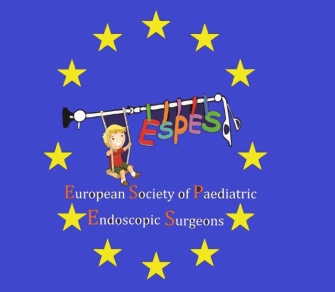 European Society of Paediatric Endoscopic SurgeonsFounded in London 2010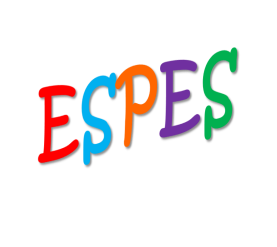 